Name:______________________________________________Due Date:_______________________________Branches of Government Project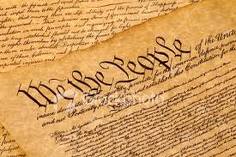 Read the information about the United States Constitution and the branches of government. This information can be found on pages 398 through 404 in your social studies textbook as well as on the Internet.Choose one branch on which you wish to become an expert.Plan and produce a project that will show your expertise.  Use the “Explain Everything” app on the iPad to create and display your project.BE SURE THAT YOUR FOCUS IS ON THE WRITING PIECE OF YOUR PROJECT.  Make sure you have several slides with much written and visual information.When completing your project, be sure to plan your slides and type your information on the Notes app or on your email.  JUST BE SURE THAT YOU SAVE YOUR TEXT SOMEPLACE!!!!!email your work to yourself.   CC to Mrs. Looney.  This will save your hard work.Then you may begin your work on the Explain Everything app.include a title slide.include an introductory slide.state your claim on the introductory slide.use details from the text and internet to support your claim.include a powerful topic sentence to begin each new slide of information.summarize your claim in your conclusion.be as creative as possible.use as many of the features on the "Explain Everything" app as possible.add a map showing key locations of your branch of government.use the microphone to record and explain your definitions.have fun!PROOFREAD YOUR WORK!!!check your writing for correct spelling, grammar, capitalization, and punctuation.